INSTRUKCJA DOSTĘPU DO PLATFORMY SZKOLENIOWO EDUKACYJNEJPOLSKIEGO ZWIĄZKU ŁOWIECKIEGOdla osób zakładających konto na platformie po raz pierwszy
Proszę wpisać w dowolnej przeglądarce adres strony moodle.pzlow.plPo wybraniu polecenia Nowe konto, należy zapoznać się z Informacjami dotyczącymi ochrony danych osobowych, a następnie wybrać przycisk Wyrażam zgodę na Informacja dotycząca ochrony danych osobowych.W polu Nazwa użytkownika proszę wpisać swój indywidualny numer ewidencyjny, nadany przez miejscowy Zarząd Okręgowy.Hasło musi składać się z co najmniej 8 znaków: (minimum jednej cyfry, minimum jednej litery dużej oraz jednej małej, a także minimum jednego niestandardowego znaku, np. ., * czy #).Proszę podać adres Email (jeśli posiadasz służbowy adres email, wpisz go w pierwszej kolejności).W kolejnych polach należy uzupełnić swoje dane Imię i Nazwisko, Miasto, Kraj oraz Okręg.Proszę przejść przez Pytanie zabezpieczające, zaznaczając pole Nie jestem robotem.Na koniec należy wybrać polecenie Utwórz moje nowe konto.W tym momencie zostanie wysłana wiadomość pod wskazany adres email z prostą instrukcją, jak dokończyć rejestrację, kliknij Kontynuuj.Kolejny krok to zalogowanie się do swojej poczty i kliknięcie w otrzymany w wiadomości link aktywacyjny (proszę sprawdzić, czy wiadomość przypadkiem nie trafiła do folderu SPAM).Ostatni krok to zalogowanie na stronie Platformy Szkoleniowo Edukacyjnej.Instrukcja zapisu do kursu – Pilotażowy kurs pierwszej pomocy przedmedycznej 
Po zalogowaniu się na stronie Platformy Szkoleniowo Edukacyjnej,proszę wybrać na stronie głównej (poprzez widoczną listę kategorii kursów) Zarząd Okręgowy PZŁ w mieście, do którego Pani/Pan należy 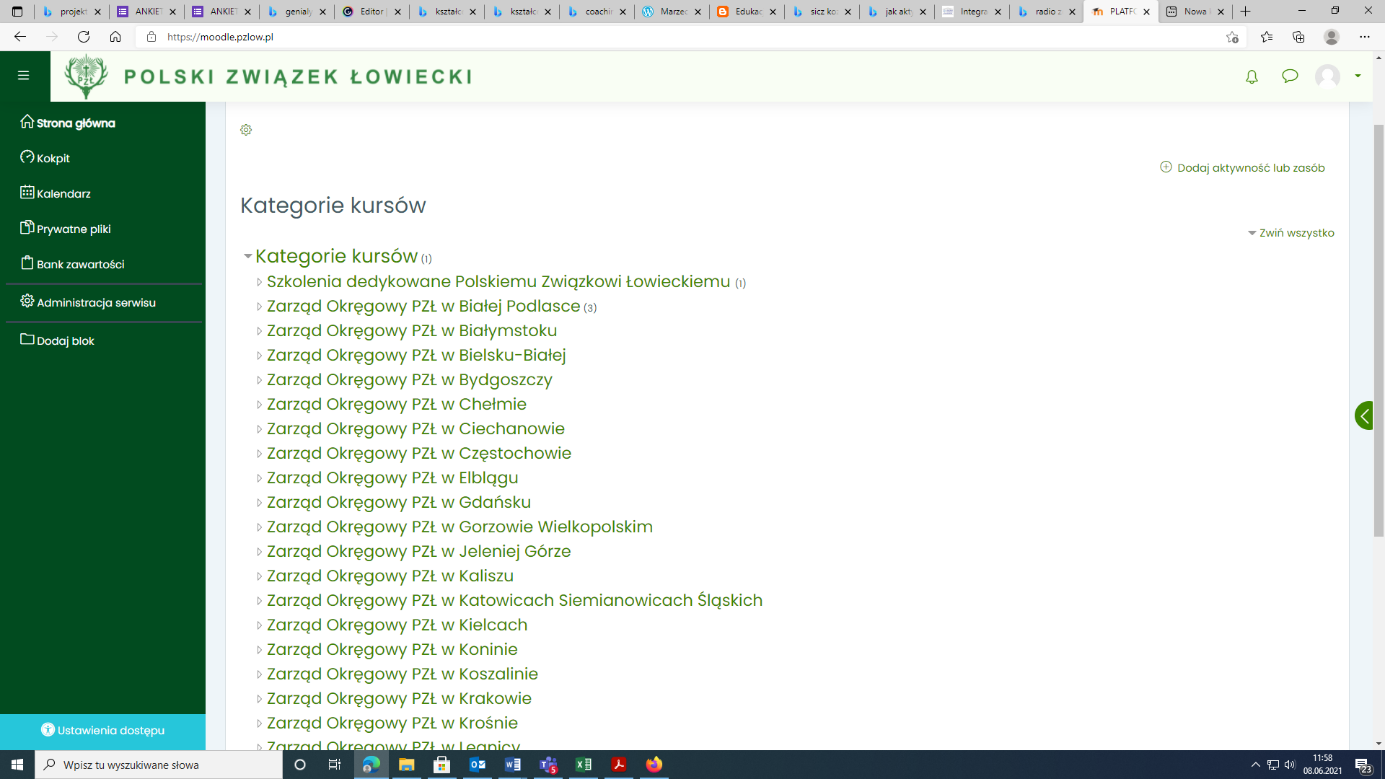 a następnie Pilotażowy kurs pierwszej pomocy przedmedycznej  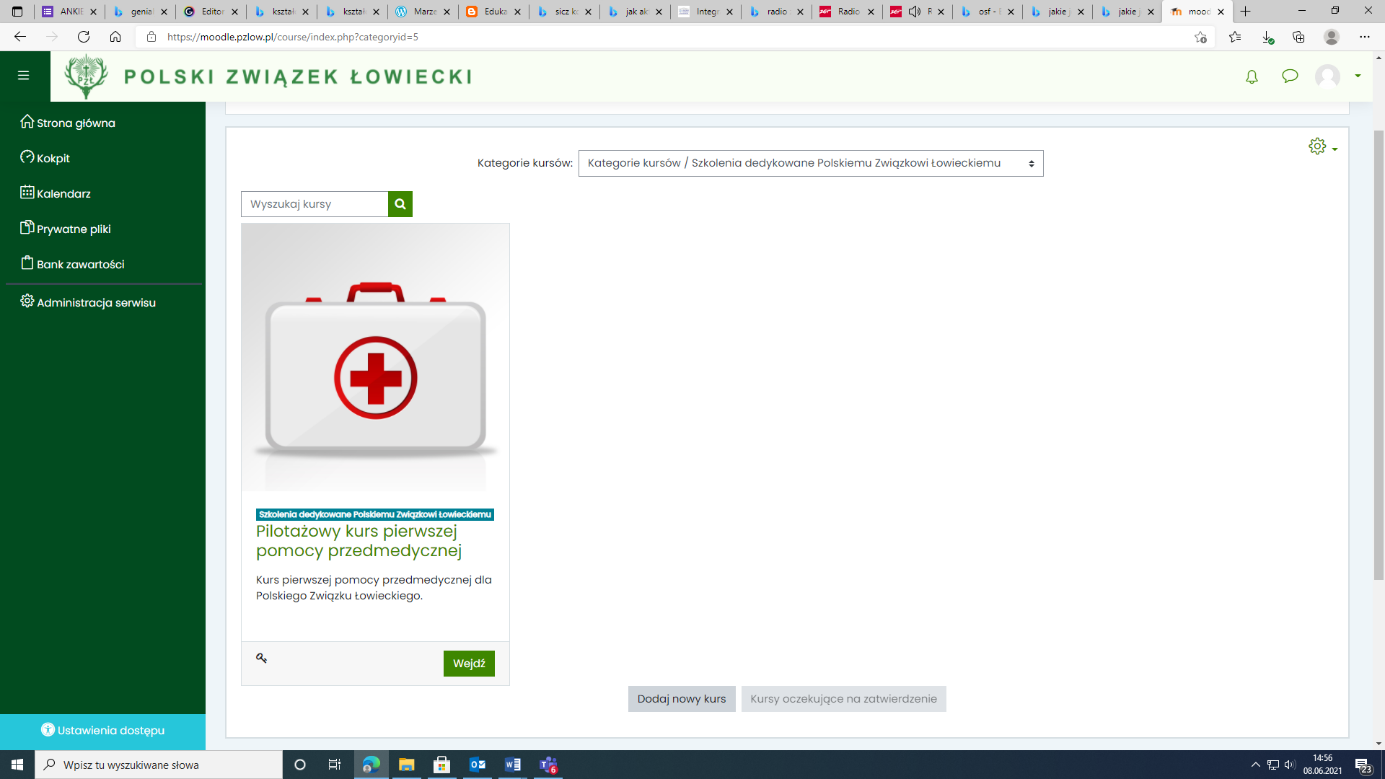 Klucz dostępu do kursu: 